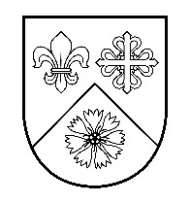 SMILTENES NOVADA PAŠVALDĪBAS DOMEReģ. Nr.90009067337, Dārza iela 3, Smiltene, Smiltenes novads, LV-4729tālr. 64774844, e-pasts pasts@smiltenesnovads.lvSAISTOŠIE NOTEIKUMISmiltenē2023.gada 24. augustā                                                                                                          Nr. 18/23Apstiprinātiar Smiltenes novada pašvaldības domes 2023.gada 24. augusta lēmumu Nr.413(protokols Nr. 13, 35.§.)GrozījumiSmiltenes novada pašvaldības domes 2021.gada 27.oktobra saistošajos noteikumos Nr. 6 “Par līdzfinansējuma samaksas kārtību Smiltenes novada pašvaldības dibinātajās profesionālās ievirzes izglītības iestādēs”Izdoti saskaņā ar Izglītības likuma 12. panta 21 daļuIzdarīt Smiltenes novada pašvaldības domes 2021.gada 25.augusta saistošajos noteikumos Nr. 6 “Par līdzfinansējuma samaksas kārtību Smiltenes novada pašvaldības dibinātajās profesionālās ievirzes izglītības iestādēs” (Latvijas Vēstnesis, 189, 30.09.2021.) šādus grozījumus:izteikt 7. un 8. punktu šādā redakcijā:“7. Līdzfinansējuma maksas atvieglojumus attiecīgajā mācību gadā piemēro šādos gadījumos:ja izglītības iestādēs izglītības programmu apgūst divi bērni no vienas ģimenes, tad par katru bērnu vecāks maksā 75% no noteiktās līdzfinansējuma maksas konkrētajā izglītības iestādē; ja izglītības iestādēs izglītības programmu apgūst divi bērni no vienas daudzbērnu ģimenes, tad par katru bērnu vecāks maksā 25% no noteiktās līdzfinansējuma maksas konkrētajā izglītības iestādē;ja izglītības iestādēs izglītības programmu apgūst bērns no audžuģimenes vai bērns atrodas aizbildnībā, un šāds atvieglojums jau netiek piešķirts citā pašvaldībā, aizbildnis maksā 50% no noteiktās līdzfinansējuma maksas konkrētajā izglītības iestādē. “8. Šo noteikumu 6. un 7. punktā noteiktie līdzfinansējumu maksas atvieglojumi stājas spēkā ar mēnesi, kurā  bērna vecāki vai viņu aizstājēji, kas iesnieguši iesniegumu un attiecīgo faktu apliecinošus dokumentus vai pieņemts 6.3. apakšpunktā noteiktais lēmums, uz kuru pamata iespējams saņemt līdzfinansējuma samazināšanu vai atbrīvošanu no tās.”.Domes priekšsēdētāja vietniece kultūras un sociālajos jautājumos 							A.HarjuSmiltenē2023.gada 24.augustāSaistošo noteikumu “Grozījumi Smiltenes novada pašvaldības domes 2021.gada 27.oktobra saistošajos noteikumos Nr. 6 “Par līdzfinansējuma samaksas kārtību Smiltenes novada pašvaldības dibinātajās profesionālās ievirzes izglītības iestādēs”paskaidrojuma rakstsDomes priekšsēdētāja vietniece kultūras un sociālajos jautājumos 							A.HarjuPaskaidrojuma raksta sadaļaNorādāmā informācija1. Mērķis un nepieciešamības pamatojumsAtbilstoši Izglītības likuma 12. panta (21) punktam, pašvaldība saistošajos noteikumos var paredzēt daļēju maksu kā līdzfinansējumu par izglītības ieguvi pašvaldības dibinātajās profesionālās ievirzes izglītības iestādēs.Spēkā esošie Smiltenes novada pašvaldības 2021. gada 25. augusta saistošajos noteikumos Nr.6 “Par līdzfinansējuma samaksas kārtību Smiltenes novada pašvaldības dibinātajās profesionālās ievirzes izglītības iestādēs” noteic kārtību, kādā tiek maksāts līdzfinansējums par profesionālās ievirzes izglītības programmu apguvi Smiltenes novada pašvaldības dibinātajās profesionālās ievirzes izglītības iestādēs par izglītības ieguvi Smiltenes novada domes dibinātajās izglītības iestādēs – Smiltenes pilsētas Bērnu un jaunatnes sporta skolā, Smiltenes Mūzikas skolā, Smiltenes Mākslas skolā un Gaujienas Mūzikas un mākslas skolā, kas īsteno profesionālās ievirzes mākslas izglītības programmas. Noteikumu 7. punkts noteic, ka gadījumā, ja izglītības iestādēs izglītības programmu apgūst divi bērni no vienas ģimenes, tad par katru bērnu vecāks maksā 75 % no noteiktās līdzfinansējuma maksas konkrētajā izglītības iestādē, bet ja no daudzbērnu ģimenes, tad par katru bērnu vecāks maksā 25 % no noteiktās līdzfinansējuma maksas konkrētajā izglītības iestādē.Saistošo noteikumu izdošanas mērķis – paplašināt pašvaldības sniegto materiālo palīdzību Smiltenes novada audžu ģimenēm un aizbildnībā esošo bērnu ģimenēm;Lai izpildītu mērķi ir nepieciešami līdzmaksājuma atvieglojumi Smiltenes novada pašvaldības dibinātajās profesionālās izglītības iestādēs audžu ģimenēm un aizbildnībā esošo bērnu ģimenēm;Saistošo noteikumu projektā paredzēts, ka pašvaldība nodrošinās līdzmaksājuma atvieglojumu 50% apmērā Smiltenes novada pašvaldības dibinātajās profesionālās izglītības iestādēs audžu ģimenēm un aizbildnībā esošo bērnu ģimenēm, saskaņojot informāciju, vai šāds atvieglojums jau netiek piešķirts citā pašvaldībā.2. Fiskālā ietekme uz pašvaldības budžetuSaistošo noteikumu īstenošanas fiskālās ietekmes prognoze uz pašvaldības budžetu: ietekme uz ieņēmumu daļu- samazinās saņemtā līdzfinansējuma apmērs. Balstoties uz 2022./2023.m.g. 2.pusgada datiem: Smiltenes Mūzikas skolā - 14 EUR/mēnesī, Smiltenes Mākslas skolā - 10 EUR/mēnesī; Smiltenes pilsētas Bērnu un jaunatnes sporta skolā - 35 EUR/mēnesī; ietekme uz pašvaldības budžeta ieņēmumu daļu, ieviešot jaunos atvieglojumus ar 2023. gada 1. septembri ir apmēram 59 EUR/mēnesī, jeb 2023. gada 4 mēnešos – 236 EUR.Nav ietekmes uz izdevumu daļu.3. Sociālā ietekme, ietekme uz vidi, iedzīvotāju veselību, uzņēmējdarbības vidi pašvaldības teritorijā, kā arī plānotā regulējuma ietekme uz konkurenciSociālā ietekme – pozitīvi ietekmēs cilvēku labsajūtu, sabiedrību kopumā; Nav ietekmes uz vidi; Nav ietekmes uz iedzīvotāju veselību; Nav ietekmes uz uzņēmējdarbības vidi pašvaldības teritorijā; Nav ietekmes uz konkurenci.4. Ietekme uz administratīvajām procedūrām un to izmaksāmAdministratīvās procedūras netiek mainītas.5. Ietekme uz pašvaldības funkcijām un cilvēkresursiemSaistošo noteikumu izpildes nodrošināšanai nav nepieciešams veidot jaunas Pašvaldības institūcijas, darba vietas vai paplašināt esošo institūciju kompetenci.6. Informācija par izpildes nodrošināšanuSaistošo noteikumu izpildi nodrošinās un Smiltenes novada Izglītības pārvalde.Saistošo noteikumu izpilde neietekmēs izglītības iestādes funkcijas un uzdevumus.Vecākiem jāvēršas ar iesniegumu pie izglītības iestādes vadītāja.Nav paredzēta jaunu institūciju izveide, esošo likvidācija, reorganizācija, vai jaunu darba vietu izveide.7. Prasību un izmaksu samērīgums pret ieguvumiem, ko sniedz mērķa sasniegšanaSaistošie noteikumi ir piemēroti iecerētā mērķa sasniegšanas nodrošināšanai un paredz tikai to, kas ir vajadzīgs minētā mērķa sasniegšanai.8. Izstrādes gaitā veiktās konsultācijas ar privātpersonām un institūcijāmSaistošo noteikumu projektu izstrādājusi Pašvaldības speciālistu un domes deputātu darba grupa.Saistošo noteikumu projekts nodots sabiedrības viedokļa noskaidrošanai, publicējot Smiltenes novada pašvaldības tīmekļa vietnē www.smiltenesnovadslv. Viedokļa izteikšanas termiņš noteikts divas nedēļas no publicēšanas dienas – no 03.08.2023. līdz 18.08.2023.Pēc Saistošo noteikumu projekta publicēšanas no sabiedrības nav saņemti sabiedrības priekšlikumi.